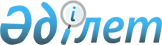 Қостанай облысы әкімдігінің 2009 жылғы 16 қаңтардағы № 14 "Жергілікті маңызы бар балық шаруашылығы су айдындарының тізбесін бекіту туралы" қаулысына өзгеріс енгізу туралыҚостанай облысы әкімдігінің 2023 жылғы 20 қарашадағы № 486 қаулысы. Қостанай облысының Әділет департаментінде 2023 жылғы 21 қарашада № 10086 болып тіркелді      Қостанай облысының әкімдігі ҚАУЛЫ ЕТЕДІ:       1. Қостанай облысы әкімдігінің "Жергілікті маңызы бар балық шаруашылығы су айдындарының тізбесін бекіту туралы" 2009 жылғы 16 қаңтардағы № 14 қаулысына (Нормативтік құқықтық актілерді мемлекеттік тіркеу тізілімінде № 3666 болып тіркелген) келесі өзгеріс енгізілсін:       көрсетілген қаулымен бекітілген жергілікті маңызы бар балық шаруашылығы су айдындарының тізбесі осы қаулының қосымшасына сәйкес жаңа редакцияда жазылсын.      2. "Қостанай облысы әкімдігінің табиғи ресурстар және табиғат пайдалануды реттеу басқармасы" мемлекеттік мекемесі Қазақстан Республикасының заңнамасында белгіленген тәртіпте:      1) осы қаулының аумақтық әділет органында мемлекеттік тіркелуін;      2) осы қаулының ресми жарияланғанынан кейін оның Қостанай облысы әкімдігінің интернет-ресурсында орналастырылуын қамтамасыз етсін.      3. Осы қаулының орындалуын бақылау Қостанай облысы әкімінің жетекшілік ететін орынбасарына жүктелсін.      4. Осы қаулы оның алғашқы ресми жарияланған күнінен кейін күнтізбелік он күн өткен соң қолданысқа енгізіледі. Жергілікті маңызы бар балық шаруашылығы су айдындарының тізбесі© 2012. Қазақстан Республикасы Әділет министрлігінің «Қазақстан Республикасының Заңнама және құқықтық ақпарат институты» ШЖҚ РМК      Қостанай облысының әкімі       Қостанай облысының әкімі К. АксакаловҚостанайҚостанайоблысы әкімдігініңоблысы әкімдігінің2023 жылғы 20 қарашадағы2023 жылғы 20 қарашадағы№ 486 қаулысына№ 486 қаулысынақосымшақосымшаҚостанайҚостанайоблысы әкімдігініңоблысы әкімдігінің2009 жылғы 16 қаңтардағы2009 жылғы 16 қаңтардағы№ 14 қаулысымен№ 14 қаулысыменбекітілгенбекітілген№Балық шаруашылығы су айдынының атауыАумағы, гектарОрналасу ауданы1Ақсор көлі169Алтынсарин2Ақсуат көлі281Алтынсарин3Алтыбай көлі102Алтынсарин4Арчаколь көлі73Алтынсарин5Докучаевский тоғаны45Алтынсарин6Жалғызкөл көлі78Алтынсарин7Железнодорожный тоғаны36Алтынсарин8Истай көлі147Алтынсарин9Казахский тоғаны33Алтынсарин10Кирпичный тоғаны32,8Алтынсарин11Лог Кандыбайский тоғаны19,6Алтынсарин12Рымское көлі102Алтынсарин13Сливное көлі534Алтынсарин14Талы көлі1391Алтынсарин15Теленші көлі100Алтынсарин16Ұзынкөл көлі257Алтынсарин17Цыганский Лог тоғаны160Алтынсарин18Байғабыл өзеніАманкелді19Бестөбе көлі16,3Аманкелді20Жалдама өзеніАманкелді21Каганович өзеніАманкелді22Кенжетай өзені (тармағы)50Аманкелді23Қараторғай өзеніАманкелді24Мұқыр өзеніАманкелді25Сабылы-Торғай өзеніАманкелді26Сарцай өзеніАманкелді27Сарытоғай өзеніАманкелді28Сымтаз өзеніАманкелді29Тасты өзеніАманкелді30Тоқанай өзеніАманкелді31Торғай мен Қабырға өзендері ортасындағы каналАманкелді32Үшқарасу көлі14,5Аманкелді33Шақпақ көлі95Аманкелді34№ 1 көлі22,2Арқалық қаласы35№ 2 көлі9,4Арқалық қаласы36№ 3 көлі17,6Арқалық қаласы37№ 4 көлі26,8Арқалық қаласы38№ 5 көлі77,6Арқалық қаласы39№ 6 көлі42,4Арқалық қаласы40Ақжар су қоймасы140Арқалық қаласы41Ашутасты өзенінің учаскесі70Арқалық қаласы42Бикен көлі240Арқалық қаласы43 Жаркөл көлі 92,9Арқалық қаласы44Меновская бөгеті16Арқалық қаласы45Сарыторғай өзенінің учаскесі388Арқалық қаласы46Тасты су қоймасы114Арқалық қаласы47Шалбарсу өзенінің учаскесі275Арқалық қаласы48№ 1 Майкульская бөгеті5Әулиекөл49№ 2 тоған240Әулиекөл50Балықтыкөл көлі331Әулиекөл51Бидайық (Солдатское) көлі163Әулиекөл52 Дүзбай өзенінің учаскесі (Сурка) 300Әулиекөл53Жалтыр (Казачка) тоғаны123Әулиекөл54Жаркөл көлі251Әулиекөл55Кировская балка тоғаны40Әулиекөл56Кішкенкөл көлі153Әулиекөл57Кондратьевский тоғаны75Әулиекөл58Қоскөл (Пограничное) көлі107Әулиекөл59Қоскөл көлі30Әулиекөл60Мырзакөл көлі35Әулиекөл61Ноғайкөл көлі380Әулиекөл62Огородный тоғаны12,2Әулиекөл63Океан (Ақсан) көлі220Әулиекөл64Орта-Бұлак тоған-бұлағы1,5Әулиекөл65Сұлукөл көлі600Әулиекөл66Шилі көлі1432Әулиекөл67Шортанқарағай көлі200,5Әулиекөл68 Шұнқыркөл көлі 18Әулиекөл69№ 1 карьер20Бейімбет Майлин70№ 2 карьер20Бейімбет Майлин71№ 3 карьер8Бейімбет Майлин72№ 4 карьер20Бейімбет Майлин73Ақсу көлі28,2Бейімбет Майлин74Аласор көлі1700Бейімбет Майлин75Аты жоқ көл5,8Бейімбет Майлин76Балахтинская балкасының участкесі30Бейімбет Майлин77Балықты көлі45Бейімбет Майлин78Безымянное көлі4Бейімбет Майлин79Большое Немецкое көлі119Бейімбет Майлин80Бычье көлі10Бейімбет Майлин81Валерьяновская балка көлі30Бейімбет Майлин82Глубокий карьері15Бейімбет Майлин83Жалтыр көлі53Бейімбет Майлин84Жалтыркөл көлі47Бейімбет Майлин85Жаркөл көлі58,9Бейімбет Майлин86Железнорудный ашық кеніші0,4Бейімбет Майлин87Зимний карьері45Бейімбет Майлин88Каменный карьер су тоғаны3Бейімбет Майлин89Карьер су айдыны8Бейімбет Майлин90Кендирли көлі833Бейімбет Майлин91Қалқаманкөл (Кочковатое) көлі30Бейімбет Майлин92Қаракөл шатқалы115Бейімбет Майлин93Қарамсақ көлі35,7Бейімбет Майлин94Қарасор көлі2529Бейімбет Майлин95Қарасор көлі407Бейімбет Майлин96Қарасор көлі1911Бейімбет Майлин97Қарасор көлі5000Бейімбет Майлин98Қарасу өзеніБейімбет Майлин99Қарасу өзеніБейімбет Майлин100Қаратомар су қоймасы9400Бейімбет Майлин101Қожай арқалығы тоғаны50Бейімбет Майлин102Қосжалтыр көлі53Бейімбет Майлин103Қызылжар су қоймасы296Бейімбет Майлин104Матай көлі100Бейімбет Майлин105Новоильиновский ашық кеніші0,4Бейімбет Майлин106Новокозыревский ашық кеніші0,5Бейімбет Майлин107Сабынкөл көлі537Бейімбет Майлин108Саз көлі308Бейімбет Майлин109Саманкөл көлі161Бейімбет Майлин110Тақсор көлі176,9Бейімбет Майлин111Тентексор (Тинтек) көлі1478Бейімбет Майлин112Тентексор (Тынықсор) көлі1649Бейімбет Майлин113Шөптікөл бөгетшесі тоғаны87Бейімбет Майлин114Ақсай тоғаны30Денисов115Аты жоқ көл15Денисов116Ашыөзексай сайы100Денисов117Жоғары-Тобол су қоймасы8740Денисов118Котюбок тоғаны50Денисов119Қамысты-Аят өзеніДенисов120Қарасай тоғаны3Денисов121Лужок тоғаны12,5Денисов122Милославская балкасы96Денисов123Платинка тоғаны41Денисов124Плотинка көлі6Денисов125Придорожный тоғаны8,7Денисов126Речное көлі2,06Денисов127Солянка тоғаны100Денисов128Сухая өзені10,6Денисов129Тасуымен Платинка көлі10,5Денисов130Шұнқыркөл көлі100Денисов131Щучье көлі4,0Денисов132Айнакөл көлі429Жангелдин133Ақкөл көлі6226Жангелдин134Алакөл шатқалының ағымы10Жангелдин135Жарық көлі191,2Жангелдин136Қарақамыс көлі569Жангелдин137Қарасор көлі927Жангелдин138Қарасу өзеніЖангелдин139Ойшұмақты көлі467Жангелдин140Сор көлі127Жангелдин141Сор көлі287,5Жангелдин142Ұзынсор көлі300Жангелдин143Шолаққарасу көлі (Дамалақ көлінің тасуы)15Жангелдин144Шұмекті көлі274Жангелдин145№ 3 Плотина50Жітіқара146Бородинка тоғаны13,8Жітіқара147Двуреченский тоғаны383Жітіқара148Желқуар су қоймасы800Жітіқара149Сарысай тоғаны20Жітіқара150№ 3 тоған25,5Қамысты151Бердинский жарылғыш шұңқыры35Қамысты152Гайсинская плотина көлі35Қамысты153Әулиекөл котлованы2Қамысты154Жаркөл көлі356Қамысты155Қарасу тоғаны100Қамысты156Қожыр көлі150Қамысты157Мамыркөл көлі472Қамысты158Ольгинка котлованы5Қамысты159Талдыкөл көлі1120Қамысты160№ 3 тоған6Қарабалық161Бисаркөл көлі450Қарабалық162Бұржақ көлі181Қарабалық163Взрывной котлованы4,1Қарабалық164Жылтыр қарабас көлі463Қарабалық165Кочковатое көлі35Қарабалық166Перелески котлованы2,22Қарабалық167Сандыбай көлі80Қарабалық168Сарыкөл көлі160Қарабалық169Үлкен Бөрлі көлі1453Қарабалық170Үлкен Қонсүлек көлі110Қарабалық171Биесоған көлі393Қарасу172Гагарин атындағы тоған15Қарасу173Жалғызқан ауылындағы тоғандар жүйесі70Қарасу174Железнодорожный тоғаны100Қарасу175Қарақамыс көлі409Қарасу176Қойбағар көлі9595Қарасу177Теңізкөл көлі729Қарасу178Тонтігер көлі5200Қарасу179Амангелді су қоймасы416Қостанай ауданы180Аты жоқ көл5Қостанай ауданы181Аты жоқ тоған7,8Қостанай ауданы182Аты жоқ тоған3Қостанай ауданы183Балықты көлі46Қостанай ауданы184Бегежан көлі115Қостанай ауданы185Безымянное көлі7,8Қостанай ауданы186Безымянный тоғаны7,8Қостанай ауданы187Большой тоған2,8Қостанай ауданы188Большой тоған21Қостанай ауданы189Второе көлі2,4Қостанай ауданы190Гноевское озеро22Қостанай ауданы191Жамбыл көлі15Қостанай ауданы192Жәнібек көлі100Қостанай ауданы193Желтая круча көлі3,07Қостанай ауданы194Желтая круча көлі (Затобольский тоғаны)3,31Қостанай ауданы195Зареченский тоғаны15Қостанай ауданы196Келлеровский тоғаны7Қостанай ауданы197Кенжетомар көлі70Қостанай ауданы198Кіші Шишікөл көлі84Қостанай ауданы199Коровино көлі92Қостанай ауданы200Кочковатое көлі25Қостанай ауданы201Кошелевское көлі160Қостанай ауданы202Куликовское ескі арнасы2Қостанай ауданы203Күздіктомар көлі94Қостанай ауданы204Қаракөл көлі230Қостанай ауданы205Қойғара көлі437Қостанай ауданы206Лелечье көлі106Қостанай ауданы207Майкөл шатқалының аумағындағы жарылған шұңқыр0,7Қостанай ауданы208Медет көлі300Қостанай ауданы209Молокановский тоғаны5Қостанай ауданы210Нагимовское көлі40Қостанай ауданы211Нечаев ауылындағы жарылғыш котлован10Қостанай ауданы212Нечаевский тоғаны12Қостанай ауданы213Новый тоғаны20Қостанай ауданы214Охотничье көлі20Қостанай ауданы215Өтегенкөл көлі475Қостанай ауданы216Первое көлі2Қостанай ауданы217Песчаное көлі59Қостанай ауданы218Пристань өзбойы5Қостанай ауданы219Рачье ескі арнасы2,3Қостанай ауданы220Русский тоғаны14Қостанай ауданы221Садовое тоғаны10Қостанай ауданы222Теплое ескі арналы көлі шұңқырымен қоса7Қостанай ауданы223Ұзынкөл көлі125Қостанай ауданы224Хорошиловское көлі75Қостанай ауданы225Чистенькое көлі18Қостанай ауданы226Колесниково көлі678Қостанай қаласы227Мазарево көлі450Қостанай қаласы228Попово көлі237Қостанай қаласы229Обаған өзеніҚостанай облысының аумағы230Сарыөзен өзеніҚостанай облысының аумағы231Торғай өзеніҚостанай облысының аумағы232Ұлқаяқ өзеніҚостанай облысының аумағы233Ұлы-Жыланшық өзеніҚостанай облысының аумағы234Шортанды өзеніҚостанай облысының аумағы235Ақсуат ескі арналы көлі23,9Меңдіқара236Алакөл (Мокрое) көлі1763Меңдіқара237Алакөл көлі1173Меңдіқара238Алқакөл көлі116Меңдіқара239Арықбалық көлі49Меңдіқара240Балықтыкөл көлі142Меңдіқара241Белое көлі36Меңдіқара242Боровское көлі190Меңдіқара243Быжырған көлі106Меңдіқара244Воронья Ляга көлі560Меңдіқара245Горелое көлі60Меңдіқара246Жыланды көлі50Меңдіқара247Жыланды көлі34,97Меңдіқара248Зоново көлі50Меңдіқара249Каменск-Уральский тоғаны121Меңдіқара250Камышное көлі170Меңдіқара251Каргалка көлі34Меңдіқара252Карьер көлі8Меңдіқара253Қарақамыс көлі204Меңдіқара254Қарақамыс көлі1161Меңдіқара255Қаранғалық тоғаны120Меңдіқара256Қарасор көлі530Меңдіқара257Қарасор шатқалы530Меңдіқара258Қарасу өзеніМеңдіқара259Майбалық көлі90Меңдіқара260Маковое тоғаны40Меңдіқара261Мармышное көлі150Меңдіқара262Медет көлі156Меңдіқара263Мендайсор көлі178Меңдіқара264Меңдіқарасай тоғаны128Меңдіқара265Оралбикөл көлі130Меңдіқара266Орловское көлі21Меңдіқара267Пикет тоғаны41Меңдіқара268Покровский тоғаны90Меңдіқара269Саршумақ көлі37Меңдіқара270Теңіз көлі6420Меңдіқара271Тұзкөл көлі131Меңдіқара272№ 3 тоған14,2Науырзым273Ақкөл көлі80Науырзым274Буга тоғаны22Науырзым275Дәмді көлі15Науырзым276Камышовое көлі82Науырзым277Мамедовский тоғаны120Науырзым278Сәнкібай көлі571Науырзым279Шолақ-қопа көлі217Науырзым280Шұңқыр (Данабике өзені бастауының тасуларымен)0,2Науырзым2813 плотина тоғаны10Сарыкөл282Ақшакөл (Чистое) көлі51Сарыкөл283Балювец тоғаны1,5Сарыкөл284Бозщакөл көлі2419Сарыкөл285Бұршақ тоғаны (сайы)25Сарыкөл286Дедово көлі157Сарыкөл287Жақсыжаркөл көлі1346Сарыкөл288Моховое көлі50Сарыкөл289Сарыкөл көлі3768Сарыкөл290Семеновское көлі25Сарыкөл291Сорочинский тоғаны1,5Сарыкөл292Ұзынкөл көлі200Сарыкөл293Ақжан (Большое Неклюдово) көлі1427Ұзынкөл294Ақпас көлі143Ұзынкөл295Алешкино (Аяғанкөл) көлі50Ұзынкөл296Ащыкөл (Мендайсор) көлі191Ұзынкөл297Бабье көлі791Ұзынкөл298Балықты көлі452Ұзынкөл299Безносово көлі184Ұзынкөл300Безымянное көлі (тасулармен)45Ұзынкөл301Большое Горькое көлі54Ұзынкөл302Большое Горькое көлі98Ұзынкөл303Большое көлі513Ұзынкөл304Большое Меньшиково көлі75,5Ұзынкөл305Бугроватое көлі87Ұзынкөл306Жаман көлі753Ұзынкөл307Жаркөл көлі533Ұзынкөл308Жарқайың көлі1727Ұзынкөл309Желтое көлі62Ұзынкөл310Жыланды көлі290Ұзынкөл311Измайловское көлі84,5Ұзынкөл312Итсары көлі353Ұзынкөл313Камышовое (Лебяжье) көлі300Ұзынкөл314Карагер көлі394,8Ұзынкөл315Комендатское көлі120Ұзынкөл316Коняево көлі72,5Ұзынкөл317Кривое көлі356Ұзынкөл318Кругленькое көлі23Ұзынкөл319Куренное көлі493Ұзынкөл320Куртур көлі140Ұзынкөл321Қайранкөл көлі33Ұзынкөл322Қайранкөл көлі37Ұзынкөл323Қайранкөл көлі68,7Ұзынкөл324Қарақамыс көлі278Ұзынкөл325Қаранкөл көлі40,3Ұзынкөл326Қарасу өзені төгілуімен (Сухое көлі)54Ұзынкөл327Қоскөл көлі104Ұзынкөл328Лебяжье көлі150Ұзынкөл329Моховое көлі202Ұзынкөл330Ортакөл көлі554Ұзынкөл331Өгізбалық көлі165Ұзынкөл332Песчаное көлі49Ұзынкөл333Плоское көлі212Ұзынкөл334Прудок көлі61Ұзынкөл335Речное көлі2267Ұзынкөл336Сақтыбай көлі120Ұзынкөл337Сарыбалық көлі79Ұзынкөл338Сарыоба көлі2827Ұзынкөл339Славкино (Скопино) көлі73Ұзынкөл340Соболево көлі35Ұзынкөл341Сор көлі98Ұзынкөл342Татарское көлі89Ұзынкөл343Теңізкөл көлі169Ұзынкөл344Үлкен Қоскөл көлі287Ұзынкөл345Үлкен Теріскөл көлі570Ұзынкөл346Ұлыкөл көлі286Ұзынкөл347Федорово көлі50Ұзынкөл348Федосово көлі72,5Ұзынкөл349Хохловатое көлі200Ұзынкөл350Чистенькое көлі47Ұзынкөл351Шаробаново көлі65Ұзынкөл352Шашмурино көлі90Ұзынкөл353Шошқалы көлі5000Ұзынкөл354Атауы жоқ көл3Федоров355Бікілек көлі138Федоров356Большой Қоржынкөл көлі170Федоров357Директорский тоғаны5,1Федоров358Жақсы Жаркөл көлі866Федоров359Жаңгіркөл көлі111Федоров360Жар-Жалтыркөл (Краснянское) көлі523Федоров361Жеребец (рыбное) көлі143Федоров362Жол-Жорған көлі1254Федоров363Кемебайкөл көлі411Федоров364Кіші Барақ көлі462Федоров365Кіші Қарлаған көлі45Федоров366Кіші Қоскөл көлі90Федоров367Қайыңдыкөл көлі415Федоров368Қосжалтыр көлі57,2Федоров369Лысанов көлі195Федоров370Окужане көлі38Федоров371Сарбақа көлі279Федоров372Светлое көлі77Федоров373Сирень көлі229Федоров374Соркөл көлі175Федоров375Тоғызбай көлі129Федоров376Тоқтас көлі1200Федоров377Три девки көлі95Федоров378Тұнғыйық көлі12Федоров379Үлкен Барақ көлі441Федоров380Үлкен қарақопа көлі92Федоров381Үлкен Қарлаған көлі94Федоров382Үлкен Қоскөл көлі602Федоров383Ұзынкөл көлі506Федоров384Шошқалы көлі90Федоров